附件1：个人基本情况表联系电话：                   姓 名性 别性 别出生年月（岁）民 族籍 贯籍 贯出 生 地身高体重体重婚否入 党时 间参加工作时间参加工作时间健康状况专业技术职务熟悉专业有何专长熟悉专业有何专长学 历学 位全日制教  育毕业院校系及专业学 历学 位在  职教  育毕业院校系及专业工作单位现任职务简 历家庭情况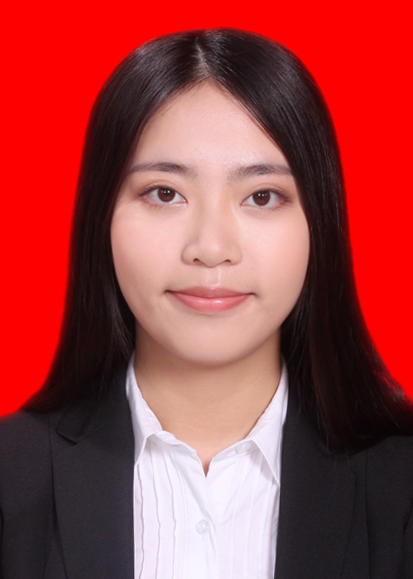 姓名姓名性别性别年龄年龄年龄与本人关系与本人关系工作单位家庭情况家庭情况家庭情况